ПРОТОКОЛ заседания Общественного совета Нефтеюганского района г. НефтеюганскДокладчики, согласно утвержденной повестки заседания, представители СМИ  ПОВЕСТКА ДНЯО подготовке к выборам 2018 года (март – выборы Президента Российской Федерации, сентябрь – выборы глав и представительных органов поселений).Докладчик: Леонова Ольга Николаевна, председатель Территориальной избирательной комиссии Нефтеюганского районаИнформация   об   итогах  исполнения  бюджета  Нефтеюганского района за 9 месяцев 2017 года.Докладчик: Исакова Наталья Петровна, начальник управления отчетности и исполнения бюджета департамента финансов Нефтеюганского районаО рассмотрении правоприменительной практики по результатам вступивших во 3 квартале 2017 года в законную силу решений судов, арбитражных судов о признании недействительными ненормативных правовых актов, незаконными решений и действий (бездействия) должностных лиц органов местного самоуправления муниципального  образования».          Докладчик: Малькова Людмила Васильевна, главный  специалист отдела аналитико-договорной работы юридического комитета администрации Нефтеюганского районаОб общественном обсуждении проекта решения Думы «О прогнозном плане (программе) приватизации муниципального имущества на 2018-2020годы».         Докладчик: Большакова Ольга Николаевна, председатель комитета по управлению муниципальным имуществом администрации Нефтеюганского районаО плане ввода жилья в 2018 году на территориях поселений Нефтеюганского района.	Докладчик: Суетина Нафиса Наилевна, председатель комитета по градостроительству администрации Нефтеюганского района Об итогах проверочных мероприятий, а также о планах работы на 2018 год Рабочей группы по осуществлению общественного контроля по предоставлению детям-сиротам и детям, оставшимся без попечения родителей, лицам из их числа жилых помещений специализированного жилищного фонда по договорам найма специализированных жилых помещений.Докладчик: Лобанкова Валентина Викторовна, начальник отдела по опеки и попечительству администрации Нефтеюганского районаСодокладчик: Кичигина Тамара Федоровна, руководитель Рабочей группыОб утверждении плана работы Общественного совета Нефтеюганского района на 2018 год.Докладчик: Тюленева Наталья Алексеевна, председатель Общественного совета Нефтеюганского районаРазное.Об итогах реализации приоритетного проекта «Сокращение предельного количества процедур и сроков, необходимых для получения разрешения на строительство эталонного объекта капитального строительства» в Нефтеюганском районе.	Докладчик: Суетина Нафиса Наилевна, председатель комитета по градостроительству администрации Нефтеюганского района О развитии добровольчества на территории Нефтеюганского района.Докладчик: Малиновская Ольга Сергеевна, начальник отдела по делам молодежи департамента образования и молодежной политики Нефтеюганского районаО развитии территориального общественного самоуправления на территории Нефтеюганского района.Докладчик: Уткина Людмила Петровна, начальник управления по вопросам местного самоуправления и обращениям граждан Нефтеюганского районаО рассмотрении информации о действующем законодательстве в сфере  противодействия коррупции.          Докладчик: Малькова Людмила Васильевна, главный  специалист отдела аналитико-договорной работы юридического комитета администрации Нефтеюганского районаСЛУШАЛИ:О подготовке к выборам 2018 года (март – выборы Президента Российской Федерации, сентябрь – выборы глав и представительных органов поселений). (Леонова Ольга Николаевна, информация прилагается)	РЕШИЛИ:Принять информацию к сведению.Отметить хорошую организацию предыдущих избирательных кампаний, проводимых на территории Нефтеюганского района.Членам Общественного совета активно включиться в работу по оказанию содействия органам местного самоуправления в подготовке и проведении выборов.Информация об итогах исполнения бюджета Нефтеюганского района за 9 месяцев 2017 года.(Исакова Наталья Петровна, информация прилагается)	РЕШИЛИ:2.1. Информацию об исполнении бюджета Нефтеюганского района за 9 месяцев текущего года принять к сведению.2.2. Рекомендовать председателям общественных советов поселений района довести информацию об исполнении бюджета Нефтеюганского района за 9 месяцев 2016 года до сведения членов общественных советов поселений Нефтеюганского района. Срок исполнения: декабрь 2017 года.3. О рассмотрении правоприменительной практики по результатам вступивших во 3 квартале 2017 года в законную силу решений судов, арбитражных судов о признании недействительными ненормативных правовых актов, незаконными решений и действий (бездействия) должностных лиц органов местного самоуправления муниципального  образования».(Малькова Людмила Васильевна, информация прилагается)РЕШИЛИ:  3.1. Информацию о рассмотрении правоприменительной практики за 3 квартал  2017 года по  результатам  вступивших  в  законную силу решений судов о признании недействительными ненормативных правовых актов, незаконными решений и действий (бездействия) органов местного самоуправления Нефтеюганского района принять к сведению.3.2. Рекомендовать председателям общественных советов поселений района довести информацию до сведения членов общественных советов поселений Нефтеюганского района. Срок исполнения: декабрь 2017 года.4. Об общественном обсуждении проекта решения Думы «О прогнозном плане (программе) приватизации муниципального имущества на 2018-2020годы».(Большакова Ольга Николаевна, информация прилагается)	РЕШИЛИ: 4.1. Считать общественные обсуждения проекта решения Думы «О прогнозном плане (программе) приватизации муниципального имущества на 2018-2020годы состоявшимися.4.2. Рекомендовать председателям общественных советов поселений района довести информацию об общественном обсуждении проекта решения Думы «О прогнозном плане (программе) приватизации муниципального имущества на 2018-2020годы» до сведения членов общественных советов поселений Нефтеюганского района.Срок исполнения: декабрь 2017 года.           5.	О плане ввода жилья в 2018 году на территориях поселений Нефтеюганского района. (Суетина Нафиса Наилевна, информация прилагается)	РЕШИЛИ: 5.1. Информацию о плане ввода жилья в 2018 году на территориях поселений Нефтеюганского района принять к сведению.5.2. Рекомендовать довести информацию до сведения членов общественных советов поселений Нефтеюганского района.Срок исполнения: декабрь 2017 года.6. Об итогах проверочных мероприятий, а также о планах работы на 2018 год Рабочей группы по осуществлению общественного контроля по предоставлению детям-сиротам и детям, оставшимся без попечения родителей, лицам из их числа жилых помещений специализированного жилищного фонда по договорам найма специализированных жилых помещений.  (Лобанкова Валентина Викторовна, Кичигина Тамара Федоровна, информация прилагается)РЕШИЛИ: 6.1. Принять информацию к сведению.6.2. Продолжить работу по проведению общественного контроля за предоставлением детям-сиротам и детям, оставшимся без попечения родителей, лицам из их числа жилых помещений специализированного жилищного фонда по договорам найма специализированных жилых помещений.Об утверждении плана работы Общественного совета Нефтеюганского района на 2018 год.	РЕШИЛИ: 7.1. Утвердить план работы Общественного совета Нефтеюганского района на 2018 год. 	7.2. Принять План работы на 2018 год к исполнению, согласно сроков, предусмотренных в Плане.8. Разное.	8.1. Об итогах реализации приоритетного проекта «Сокращение предельного количества процедур и сроков, необходимых для получения разрешения на строительство эталонного объекта капитального строительства» в Нефтеюганском районе.РЕШИЛИ:Принять информацию к сведению.Одобрить итоги реализации приоритетного проекта «Сокращение предельного количества процедур и сроков, необходимых для получения разрешения на строительство эталонного объекта капитального строительства» в Нефтеюганском районе.О развитии добровольчества на территории Нефтеюганского района.РЕШИЛИ:8.2.1. Принять информацию к сведению.8.2.2. Дополнить план работы Общественного совета Нефтеюганского района на 2018 год пунктами о рассмотрении на заседаниях Совета вопросов, касающихся развития добровольчества.8.2.3. Рекомендовать председателям общественных советов поселений района довести данную информацию до сведения членов общественных советов поселений Нефтеюганского района.Срок исполнения: декабрь 2017 года.О развитии территориального общественного самоуправления на территории Нефтеюганского района.РЕШИЛИ:8.3.1. Принять информацию к сведению.8.3.2. Рекомендовать председателям общественных советов поселений района довести данную информацию до сведения членов общественных советов поселений Нефтеюганского района.8.3.3. Рекомендовать членам Общественного совета Нефтеюганского района провести анализ информации о деятельности ТОС на территории своих поселений. Срок исполнения: декабрь 2017 года.О   рассмотрении      информации    о     действующем   законодательстве  в сфере противодействия коррупции.РЕШИЛИ:         8.4.1. Справку о рассмотрении информации о действующем законодательстве в сфере  противодействия коррупции принять к сведению.8.4.2. Рекомендовать председателям общественных советов поселений района довести информацию до сведения членов общественных советов поселений Нефтеюганского района. Срок исполнения: декабрь 2017 года.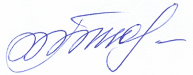 Председатель                                                                              Общественного совета                                                              		  Н. А. Тюленева 22 декабря  2017 года                                                                                                       Место проведения:здание администрацииНефтеюганского района  малый зал совещаний (каб.430)                                                                                                                                                                              № 614.00 час.ПредседательТюленева Наталья Алексеевна, председатель            Общественного Совета Нефтеюганского районаСекретарьКорчменная Лариса Георгиевна, председатель Совета ветеранов с.п. Усть-ЮганЧлены Совета:Карпачева Елена Васильевнапредседатель Общественного Совета сп. Усть-ЮганЗвереваСветлана Валентиновнапредседатель Общественного совета сп.ЛемпиноКичигина Тамара Федоровнапредседатель Общественного совета СентябрьскийКостенко Людмила Рудольфовначлен Совета ветеранов сп. СингапайФаталиев Эмин Али оглычлен Совета общественной организации «Азербайджанское общество «Хазар»Мурзаков Виктор Петровичмиссионерская деятельностьТанатаров Ильфат Фаритовиччлен общественного совета гп.ПойковскийЧескидова Эльза Николаевнапредседатель Нефтеюганской районной ОО Всероссийского общества инвалидов, член Общественного совета гп.ПойковскийСуровцевЕвгений МихайловичАтаман районного и Чеускинского станичного казачьего обществаНурметов Васиф Нурметовичпомощник Президента федерации вольной борьбы ХМАО-ЮгрыКакаев Халит Мерлуевиччлен общественной организации народов Северного Кавказа «Терек», член Общественного советаСкворцоваНаталья Сергеевначлен общественного совета при администрации сп.Куть-ЯхРоманенко Александр Николаевичпомощник Президента федерации бильярдного спорта ХМАО-ЮгрыМяконькихСветлана Юрьевна  председатель общественного совета при администрации сп.Куть-Ях Присутствуют:Котова Татьяна Георгиевназаместитель главы Нефтеюганского района Уткина Людмила Петровнаначальник управления по вопросам местного самоуправления и обращениям гражданИванчикова Инна Николаевназаместитель начальника управления по вопросам местного самоуправления и обращениям граждан